Public GatheringTrees and Ecological Resilience in DeerfieldThe Town of Leverett and the Franklin Regional Council of Governments invite Town officials and community stakeholders to join this workshop to discuss:Connections between natural hazards, climate change, and local and regional planning/mitigation efforts;Strengths and vulnerabilities of residents, infrastructure, and natural resources; Specific actions that can reduce the impact of hazards and increase our town’s resilience to climate change.We need to hear your Ideas!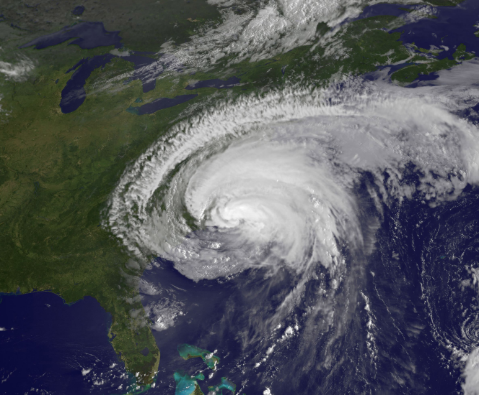 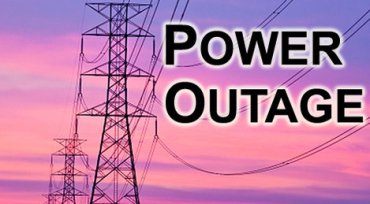 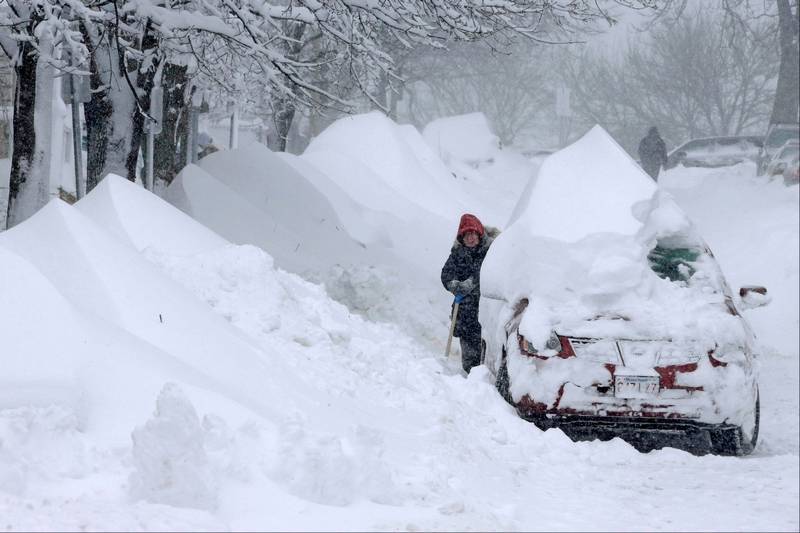 